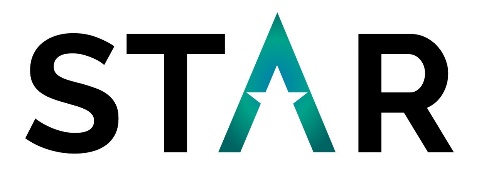 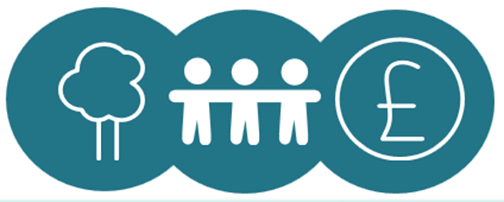 Social Value Case StudySocial Value Case StudyProvision of Community Domestic Abuse ServicesProvision of Community Domestic Abuse ServicesWhat was the project?Domestic abuse (DA) is a vitally important issue for all services across Trafford. Using estimates from the Crime Survey for England and Wales (CSEW) up to the end of March 2018, it is estimated around 5,316 women (7.9%) and 2,749 men (4.2%) in Trafford have experienced DA in the last year. Nationally, 28.9% of women and 13.2% of men have experienced DA since the age of 16, which in Trafford could amount to 19,448 women and 8,638 men.Trafford Partnership is committed to preventing and reducing the harm caused by DA by developing and implementing a sustainable system wide approach to prevention, early intervention, response and support .  Trafford has undertaken a comprehensive needs assessment and developed a strategy to implement a number of recommendations to redesign the pathway and service via a robust, place-focussed, holistic approach.This has resulted in a tender to commission a suitably experienced organisation to deliver a pro-active, integrated, accredited, and community based domestic abuse service providing support to high and medium risk victims, as well as children and young people who have been affected by domestic abuse. It includes those that have experienced sexual assault as part of the domestic abuse. The service will be available and accessible to victims from all ethnic backgrounds, disability groups, gender and sexualities.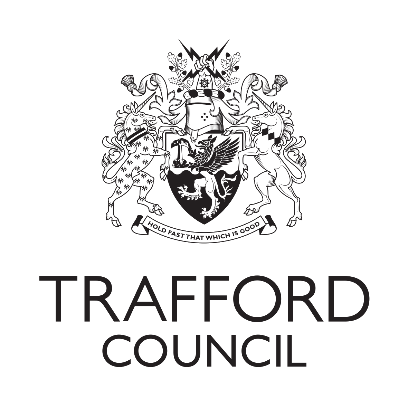 Contract Details:Contract Commencement Date: 1st April 2020  Expiry Date:  31st Sept 2021 plus an option to extend for up to 42 monthsContract Value (for initial term only): £510,841What was the project?Domestic abuse (DA) is a vitally important issue for all services across Trafford. Using estimates from the Crime Survey for England and Wales (CSEW) up to the end of March 2018, it is estimated around 5,316 women (7.9%) and 2,749 men (4.2%) in Trafford have experienced DA in the last year. Nationally, 28.9% of women and 13.2% of men have experienced DA since the age of 16, which in Trafford could amount to 19,448 women and 8,638 men.Trafford Partnership is committed to preventing and reducing the harm caused by DA by developing and implementing a sustainable system wide approach to prevention, early intervention, response and support .  Trafford has undertaken a comprehensive needs assessment and developed a strategy to implement a number of recommendations to redesign the pathway and service via a robust, place-focussed, holistic approach.This has resulted in a tender to commission a suitably experienced organisation to deliver a pro-active, integrated, accredited, and community based domestic abuse service providing support to high and medium risk victims, as well as children and young people who have been affected by domestic abuse. It includes those that have experienced sexual assault as part of the domestic abuse. The service will be available and accessible to victims from all ethnic backgrounds, disability groups, gender and sexualities.What was the project?Domestic abuse (DA) is a vitally important issue for all services across Trafford. Using estimates from the Crime Survey for England and Wales (CSEW) up to the end of March 2018, it is estimated around 5,316 women (7.9%) and 2,749 men (4.2%) in Trafford have experienced DA in the last year. Nationally, 28.9% of women and 13.2% of men have experienced DA since the age of 16, which in Trafford could amount to 19,448 women and 8,638 men.Trafford Partnership is committed to preventing and reducing the harm caused by DA by developing and implementing a sustainable system wide approach to prevention, early intervention, response and support .  Trafford has undertaken a comprehensive needs assessment and developed a strategy to implement a number of recommendations to redesign the pathway and service via a robust, place-focussed, holistic approach.This has resulted in a tender to commission a suitably experienced organisation to deliver a pro-active, integrated, accredited, and community based domestic abuse service providing support to high and medium risk victims, as well as children and young people who have been affected by domestic abuse. It includes those that have experienced sexual assault as part of the domestic abuse. The service will be available and accessible to victims from all ethnic backgrounds, disability groups, gender and sexualities.Outcomes1.5 FTE of local people employed.54 staff hours to deliver talks and curriculum support in local schools and colleges.64.5 weeks spent on meaningful work placements or pre-employment courses.1-6 weeks student placements.36 hours of expert business advice to VCSEs and SMEs (e.g. financial advice / legal advice / HR advice/HSE).162 hours on wellbeing courses to demonstrate commitment to work practices that improve staff wellbeing.Investment of funds aimed at reducing crime and tackling homelessness.72 hours of expert advice to VCSEs, SMEs, local businesses regarding domestic abuse policies in the work place including support with developing and reviewing them.Expert training and advice given to Primary health across Trafford who may come into contact with high risk victims.Outcomes Achieved to date (Dec ’20):Despite the pandemic, the provider has so far delivered social/local economic value to the sum of £48,685 which represents 60.1% progress against the target.Project TeamTrafford Council: Joanne Bryan, Sophie Triantafillou, Helen Gollins, and Helen GrantSTAR Procurement: Justina Woo-Swirad and Peter WalpoleOutcomes1.5 FTE of local people employed.54 staff hours to deliver talks and curriculum support in local schools and colleges.64.5 weeks spent on meaningful work placements or pre-employment courses.1-6 weeks student placements.36 hours of expert business advice to VCSEs and SMEs (e.g. financial advice / legal advice / HR advice/HSE).162 hours on wellbeing courses to demonstrate commitment to work practices that improve staff wellbeing.Investment of funds aimed at reducing crime and tackling homelessness.72 hours of expert advice to VCSEs, SMEs, local businesses regarding domestic abuse policies in the work place including support with developing and reviewing them.Expert training and advice given to Primary health across Trafford who may come into contact with high risk victims.Outcomes Achieved to date (Dec ’20):Despite the pandemic, the provider has so far delivered social/local economic value to the sum of £48,685 which represents 60.1% progress against the target.How were the Social, Economic & Environmental Issues (“Social Value”) Addressed?SocialSupporting local charitiesHelping local community groups – financial or any other supportCommunity engagement e.g. involving local residentsPromoting social integration e.g. work opportunities for disadvantaged peopleSupporting local culture and heritageHosting community eventsVolunteeringSupporting a healthier community e.g. promoting staff well-being, flexible working policies for staffSupporting local crime reductionHelping to reduce homelessnessHelping communities recover post COVID-19EconomicLocal jobs created and sustainedApprenticesWork placement schemes for schools and collegesLocal school and college visits e.g. careers talks and mentoring, safety talks, curriculum or literacy supportTackling workforce inequalityProviding career advice and/or mentoringUsing local suppliers, voluntary groups and agenciesEnvironmentalReducing carbon footprint/pollution and improving air quality, reducing mileageDecreasing congestion e.g. car-sharing and cycle to work schemesMinimising waste e.g. re-use and recyclingUsing environmentally friendly goodsSaving energy e.g. energy efficient lighting and equipmentHow were the Social, Economic & Environmental Issues (“Social Value”) Addressed?SocialSupporting local charitiesHelping local community groups – financial or any other supportCommunity engagement e.g. involving local residentsPromoting social integration e.g. work opportunities for disadvantaged peopleSupporting local culture and heritageHosting community eventsVolunteeringSupporting a healthier community e.g. promoting staff well-being, flexible working policies for staffSupporting local crime reductionHelping to reduce homelessnessHelping communities recover post COVID-19EconomicLocal jobs created and sustainedApprenticesWork placement schemes for schools and collegesLocal school and college visits e.g. careers talks and mentoring, safety talks, curriculum or literacy supportTackling workforce inequalityProviding career advice and/or mentoringUsing local suppliers, voluntary groups and agenciesEnvironmentalReducing carbon footprint/pollution and improving air quality, reducing mileageDecreasing congestion e.g. car-sharing and cycle to work schemesMinimising waste e.g. re-use and recyclingUsing environmentally friendly goodsSaving energy e.g. energy efficient lighting and equipmentWant to know more?E-mail Us or phone us: 0161 912 1616Lessons LearnedIt is always advisable to hold a market engagement and engage with bidders at pre-tender stage to ensure that they understand the concept of SV and how this should translate into practical outcomes when drafting their tender submission. Leading transformation through procurement and cooperationLeading transformation through procurement and cooperation